                                                                                                                                                   Приложение №8	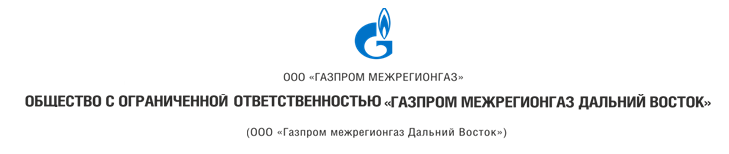                                                                АКТПроверки технического состояния узла измерений расхода(объёма) газаНа: __________________________________________________________________________________________________                                                                                         	                            наименование измерительного комплекса Адрес: ____________________________________________________________________________	                                                                              место составленияНастоящий акт составлен:________________________________________________________                                                                               наименование организации, проводящей проверку__________________________________________________________________________________________________________________________________________________________________________                                                               должность, фамилия, имя, отчество представителя_____________________________________________________________________________________________Основание:___________________________________________________________________________________________________________________________1.Наличие и комплектность технической документации____________________________________________________________________________________________________	в полном объёме, не в полном объёме_______________________________________________________________________________________________________                                             при неполной комплектности указать отсутствующие средства измерений  2.Комплектность средств измерений, входящих в состав измерительного комплекса _____________________________________________________________________________________	     в полном объёме, не в полном объёме _______________________________________________________________________________________________________                                                        при неполной комплектности указать отсутствующие документыСостояние и условия эксплуатации средств измерений _____________________________________________________________________________________	соответствует, не соответствует требованиям технической документации _______________________________________________________________________________________________________Из проверенных средств измерений признаны непригодными к применению: __________________________________________________________________                             перечень непригодных средств измерений с указанием причин непригодности ______________________________________________________________________________________________________________________________________________________________________________________________________________Соответствие характеристик средств измерений установленным требованиям: _________________________________________________________________	          поверены, не поверены ____________________________________________________________________________________________________________________	          указать неповеренные средства измерений ________________________________________________________________________________________________________________________________________________________________________________________________________________________________________Выводы: __________________________________________________________                                         при наличии нарушений указать сроки их устранения ____________________________________________________________________________________________________________________________________________________________________________________________________________________________________________________________________________________________________________________________________________________________Составлен в 2-х экземплярах: 1-ый экземпляр – Поставщик;2-ой экземпляр – Потребитель.Представитель Поставщика:                                                         _____________         ______________	       подпись 	    И.О. Фамилия 	             ________________________	_________________________		         подпись 	И.О. Фамилия Представители Потребителя: 	                                               _____________         ______________	       подпись 	    И.О. Фамилия 	             ________________________	_________________________		         подпись 	И.О. Фамилия С актом ознакомлен и один экземпляр получил____________________            ________________        __________________должность 	подпись 	И.О. Фамилия от ______20года